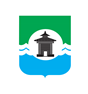  28.12.2022 года № 383РОССИЙСКАЯ ФЕДЕРАЦИЯИРКУТСКАЯ ОБЛАСТЬДУМА БРАТСКОГО РАЙОНАРЕШЕНИЕОб установлении дополнительных мер социальной поддержки семей, в которых родители (законные представители) детей, осваивающих образовательные программы дошкольного образования в муниципальных дошкольных образовательных учреждениях Братского района, являются военнослужащими, принимающими участие в специальной военной операции на территориях Донецкой Народной Республики, Луганской Народной Республики и УкраиныВ связи  с Указом Губернатора Иркутской области от 30 ноября 2022 года № 300-уг «О предоставлении мер социальной поддержки детям граждан, являющихся лицами, проходящими военную службу в Вооруженных Силах Российской Федерации по контракту, лицами, находящимися на военной службе (службе) в войсках национальной гвардии Российской Федерации, в воинских формированиях и органах, указанных в пункте 6 статьи 1 Федерального закона от 31 мая 1996 года № 61-ФЗ «Об обороне», лицами, заключившими контракт о добровольном содействии в выполнении задач, возложенных на Вооруженные Силы Российской Федерации, лицами, призванными на военную службу по мобилизации в Вооруженные Силы Российской Федерации, принимающими участие в специальной военной операции на территориях Донецкой Народной Республики, Луганской Народной Республики и Украины», руководствуясь статьями 30, 46 Устава муниципального образования «Братский район», Дума Братского районаРЕШИЛА:1. Установить дополнительные меры социальной поддержки в форме  освобождения от платы, взимаемой с родителей (законных представителей) за присмотр и уход за детьми,  осваивающими образовательные программы дошкольного образования в муниципальных дошкольных образовательных учреждениях Братского района, семьям, в которых родители (законные представители) детей, осваивающих образовательные программы дошкольного образования в муниципальных дошкольных образовательных учреждениях Братского района, являются военнослужащими, принимающими участие в специальной военной операции на территориях Донецкой Народной Республики, Луганской Народной Республики и Украины (далее – меры поддержки):1) проходящими Военную Службу в Вооруженных Силах Российской Федерации по контракту;2) находящимися на военной службе (службе) в войсках национальной гвардии Российской Федерации, в воинских формированиях и органах, указанных в пункте 6 статьи 1 Федерального закона от 31 мая 1996 года № 61-ФЗ «Об обороне»;3) заключившими контракт о добровольном содействии в выполнении задач, возложенных на Вооруженные Силы Российской Федерации;4) призванными на военную службу по мобилизации в Вооруженные Силы Российской Федерации, принимающими участие в специальной военной операции на территориях Донецкой Народной Республики, Луганской Народной Республики и Украины.2. Порядок предоставления мер социальной поддержки устанавливается Положением о порядке установления, начисления, взимания и расходования платы, взимаемой с родителей (законных представителей) за присмотр и уход за детьми, осваивающими образовательные программы дошкольного образования в муниципальных казенных образовательных организациях Братского района, утвержденным постановлением мэра Братского района № 332 от 5 мая 2022 года.3. Финансирование расходов, связанных с предоставлением мер социальной поддержки, осуществляется за счет средств, предусмотренных в бюджете Братского района на соответствующий год, в порядке, установленном бюджетным законодательством.4. Настоящее решение подлежит официальному опубликованию в газете «Братский район», на официальном сайте муниципального образования «Братский район» в сети «Интернет» www.bratsk-raion.ru. Председатель Думы Братского района 	_________________ С.В. КоротченкоМэр Братского района _________________А.С. Дубровин